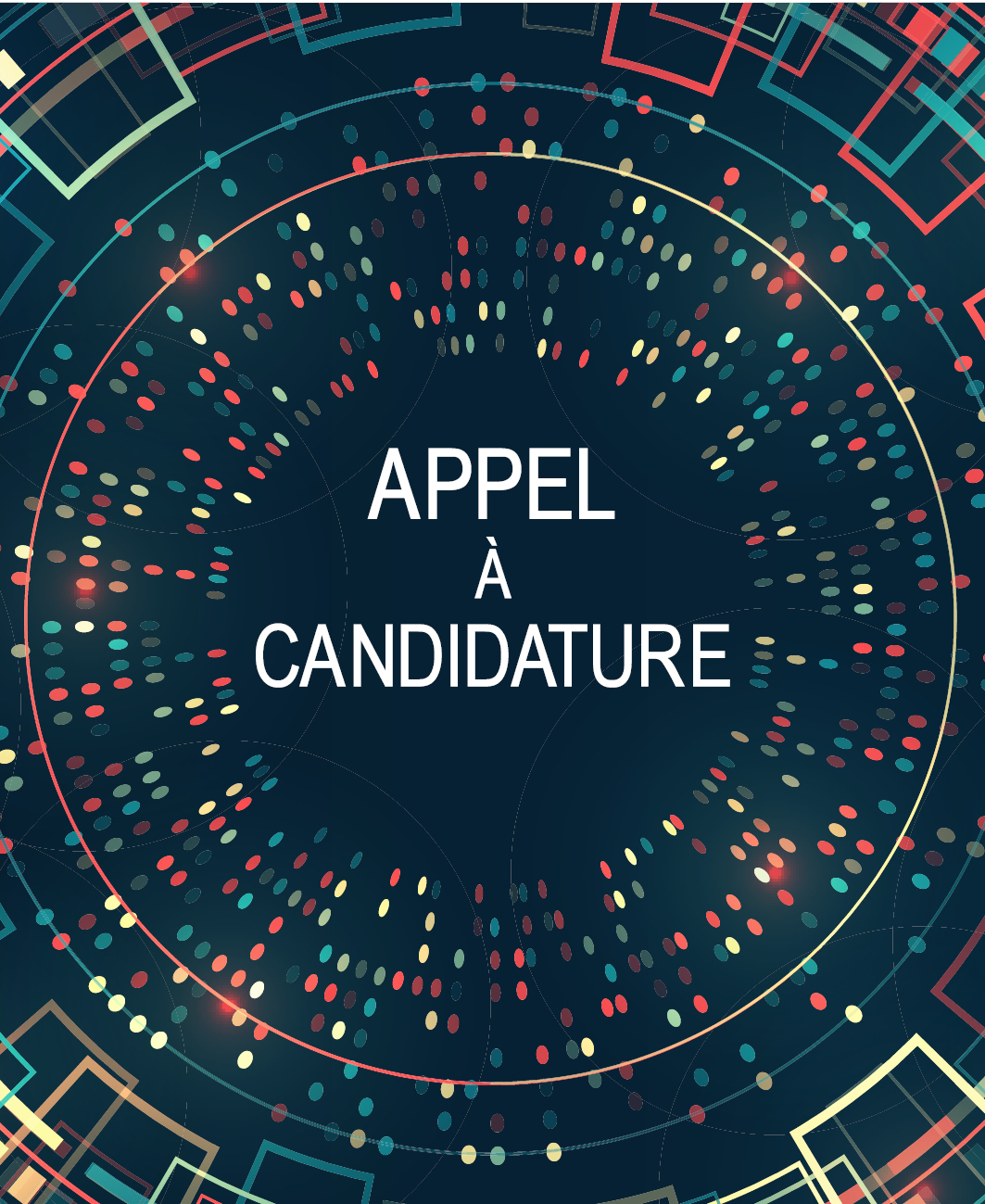 2022Projet professionnel infirmier de pratique avancée en ambulatoireDemande de Participation au financement de la formation IPADans la continuité des démarches déjà engagées et pour encourager le déploiement de la pratique avancée, l’Agence régionale de santé Pays de la Loire soutient la formation des infirmier(ères) libéraux(les). Les infirmier(ères) salarié(es) des centres de santé pourront également y prétendre.ContextePrévue par la loi de modernisation de notre système de santé, la pratique avancée pour la profession infirmier(ère) est reconnue en France avec la publication de ses textes fondateurs au journal officiel du 19 juillet 2018. Les infirmier(ères) en pratique avancée disposeront de compétences élargies, à l’interface de l’exercice infirmier et de l’exercice médical. Ils pourront suivre (avec leur accord) des patients confiés par un médecin de l’équipe de soins au sein de laquelle ils exerceront, sur la base d’un protocole d’organisation établi pour préciser les modalités de leur travail en commun. Ce dispositif nouveau vise à améliorer l’accessibilité aux soins et favoriser dans un cadre pluri-professionnel le suivi des patients chroniques.Il s’inscrit pleinement dans les orientations du Projet Régional de Santé 2018-2022, visant à réduire les inégalités d’accès aux soins de la population ligérienne. En particulier, l’intégration de ces nouveaux métiers au sein de structures d’exercice coordonnées a vocation à améliorer l’offre de santé et répondre aux besoins de santé sur les territoires.Champs et objectifs de l’appel à candidaturesL’Agence Régionale de Santé des Pays de la Loire soutient le déploiement des infirmier(ères) de pratique avancée en soins primaires, et accompagne le financement de la formation des professionnels libéraux qui souhaitent s’investir à l’issue de la formation dans un exercice ambulatoire et plus particulièrement en exercice pluri professionnel coordonné.Afin de compenser la perte de rémunération, l’ARS apporte une indemnité annuelle pour les professionnels libéraux et salariés de centres de santé participant à la formation IPA. Ainsi cet appel à candidature s’adresse aux infirmier(ères) libéraux ou salarié(es) d’un centre de santé exerçant actuellement en Pays de la Loire et qui souhaitent intégrer une formation d’IPA à la rentrée 2022 quelle que soit la région dans laquelle est réalisée la formation. Les infirmier(ères) qui bénéficieront d’un accompagnement financier de l’ARS s’engagent à exercer pendant deux années en région Pays de la Loire à l’issue de leur formation.La formation devra répondre à un projet professionnel en ambulatoire et si possible en exercice coordonné Equipe de soins Primaire (ESP) ou Communauté Professionnelle Territoriale de Santé (CPTS).Les modalités de financementUn financement socle : La participation financière de l’ARS est de 10 600 euros pour chaque année de formation.Un financement additionnel nouveau  2022 : 19 400 euros.Cette participation est portée à 30 000 euros pour les candidatures qui s’inscrivent dans un projet professionnel porté et soutenu par une équipe de soins primaires (Maison de santé, ESP-CLAP ou centre de santé pluri professionnel).La participation financière ne peut être versée que par une seule ARS.  Le versement de la dotation fera l’objet d’une convention bipartite de financement précisant les engagements du bénéficiaire ainsi que les modalités de versement des crédits.Dossier de candidatureLe dossier de candidature devra comprendre les éléments suivants :Dossier de candidature Curriculum Vitae du candidatCourrier d’engagement du candidat à exercer pendant deux ans en région des Pays de la Loire à l’issue de la formationAttestation d’inscription à l’université, si possibleCopie du diplôme d’infirmierDocuments attestant du numéro ADELI et du numéro d’inscription au Conseil de l’Ordre national des infirmiersModalités de dépôt des dossiers de candidatureLes dossiers de candidatures doivent être adressés à l’ARS sous format électronique au plus tard Le vendredi 20 mai 2022à l’adresse suivante : ars-pdl-data-rhn@ars.sante.fr. en notant dans l’objet « FIR 2022 formation IPA ».Tout dossier incomplet ou reçu après cette date sera déclaré irrecevable. Un accusé de réception mentionnant le numéro d’enregistrement du dossier sera envoyé à chaque candidat. Processus de sélection et critères de choixLes dossiers seront examinés par l’ARS qui arrêtera la liste des dossiers retenus.L’appréciation de la qualité du dossier du candidat portera notamment sur : -	Le parcours et la motivation du professionnel-	La qualité et la maturité du projet professionnel-	L’intégration du projet professionnel à une Equipe de soins Primaire18 dossiers maximum pourront être retenus.La subvention sera versée en 2 fois : octobre 2022 et mars 2023 sous réserve de l’acceptation de la candidature à la formation par l’université.Les candidats seront informés de la décision du comité de sélection par mail au plus tard 17juin 2022. Contact : ars-pdl-data-rhn@ars.sante.frTél. : 02.49.10.41.42.Agence Régionale de Santé Pays de la Loire17 boulevard Gaston Doumergue, CS 5623344262 NANTES CEDEX 2Tél. 02 49 10 40 00www.pays-de-la-loire.ars.sante.fr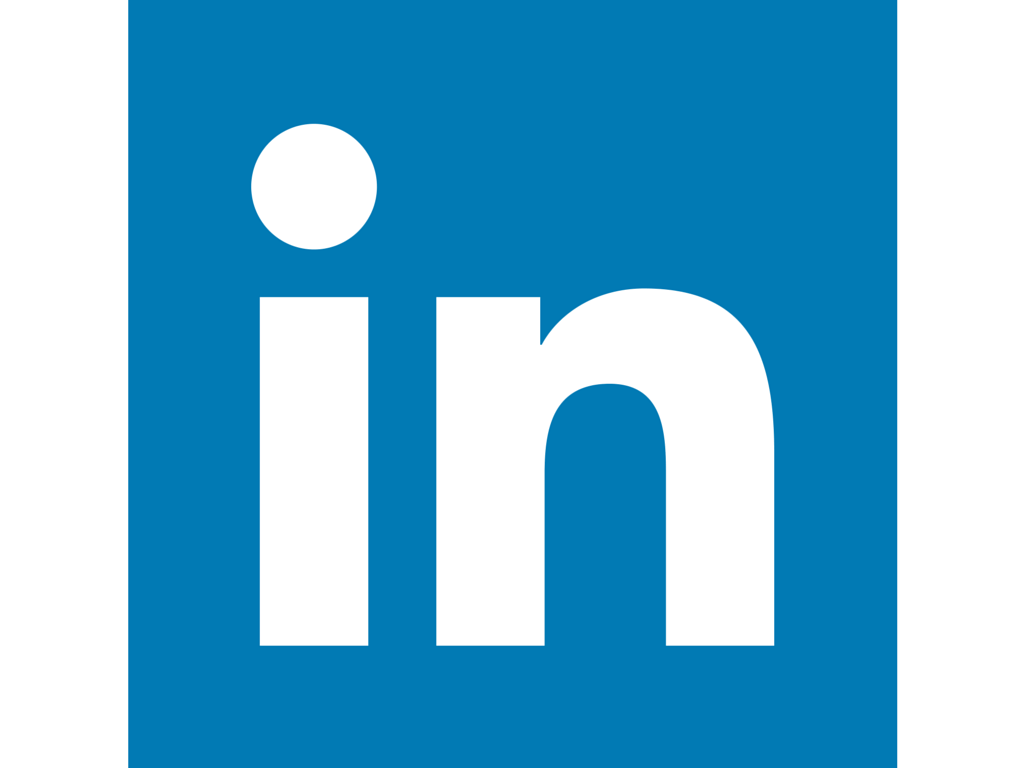 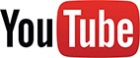 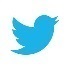 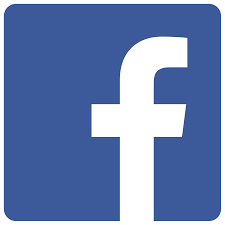 